Theme Park: Tickets of Fortune™ 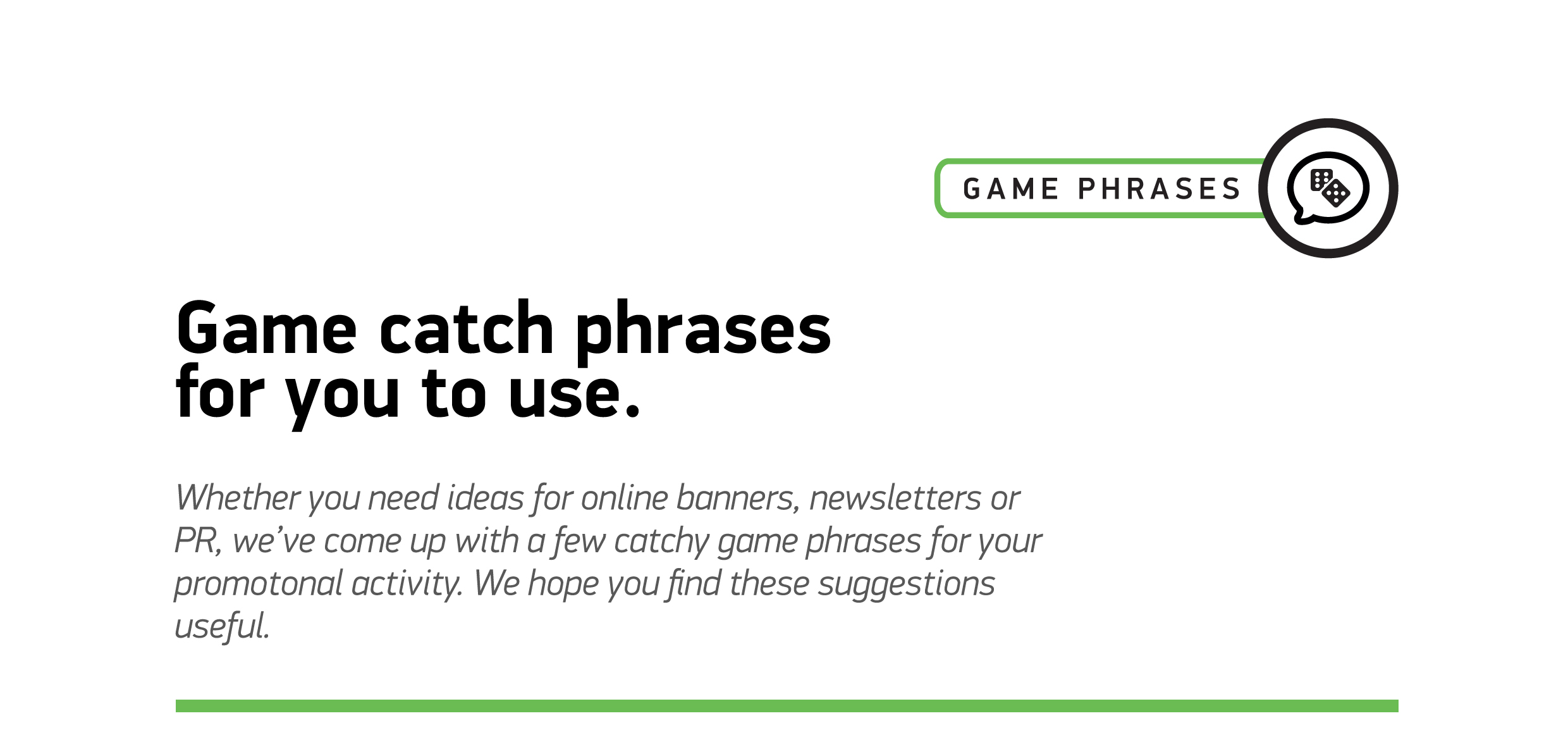 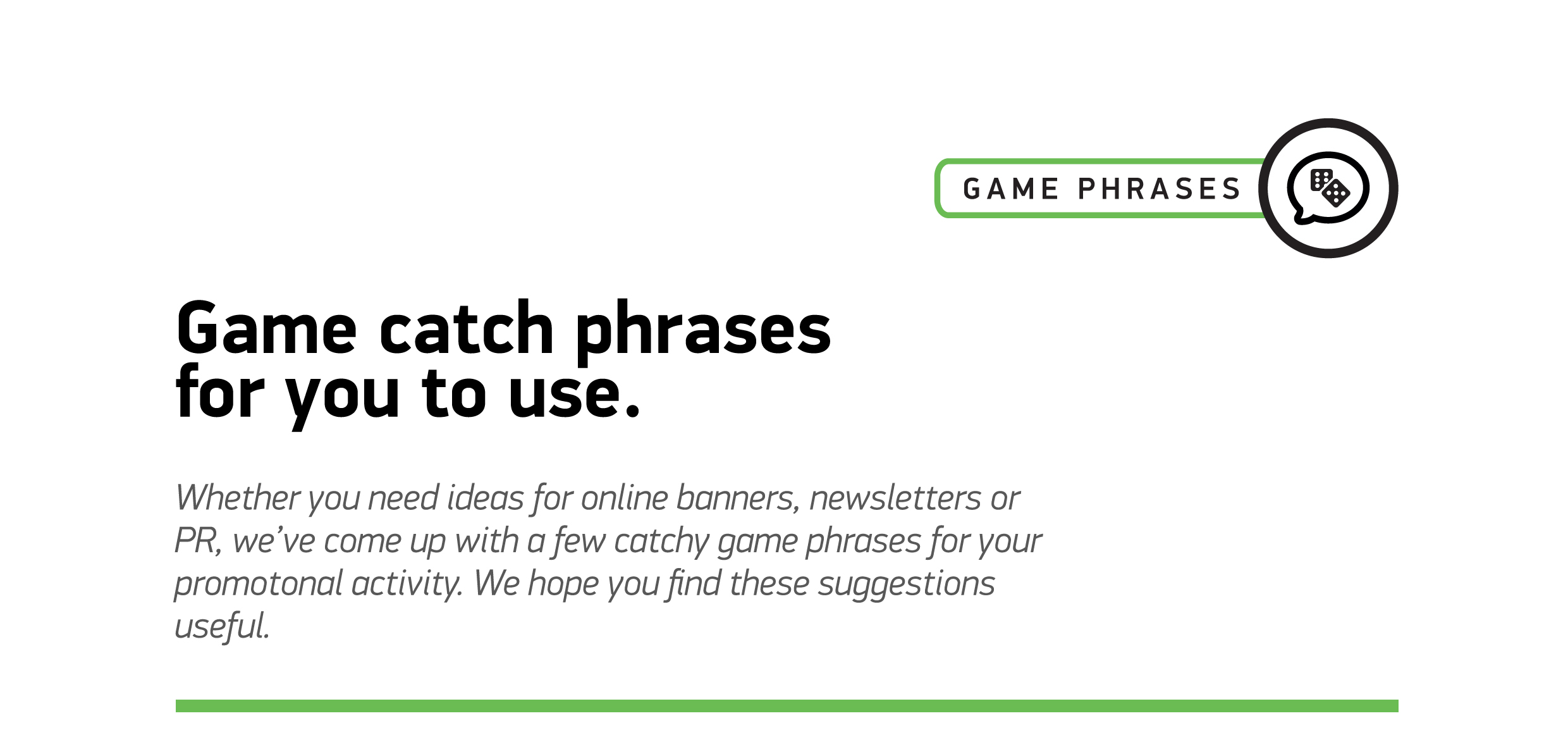 1Find your fortune with fun at the fair…2Collect your tickets to ride!3Ride on!4Joy ride your way with tickets of fortune5It’s all the fun of the fair!6Let the good times roll!7The tickets you win deliver bonus game spins8Come join a carnival of colour